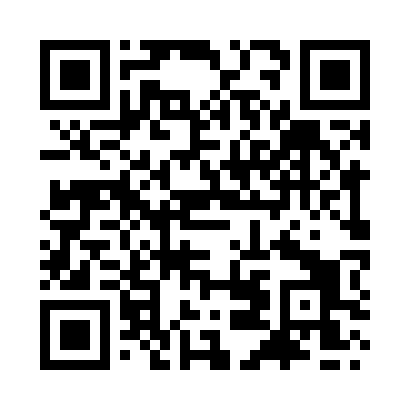 Ramadan times for Allanton, UKMon 11 Mar 2024 - Wed 10 Apr 2024High Latitude Method: Angle Based RulePrayer Calculation Method: Islamic Society of North AmericaAsar Calculation Method: HanafiPrayer times provided by https://www.salahtimes.comDateDayFajrSuhurSunriseDhuhrAsrIftarMaghribIsha11Mon4:524:526:3412:194:046:056:057:4712Tue4:494:496:3112:184:066:076:077:4913Wed4:464:466:2812:184:076:096:097:5114Thu4:444:446:2612:184:096:116:117:5415Fri4:414:416:2312:184:116:136:137:5616Sat4:384:386:2112:174:126:156:157:5817Sun4:354:356:1812:174:146:176:178:0018Mon4:324:326:1512:174:166:196:198:0319Tue4:294:296:1312:164:176:216:218:0520Wed4:264:266:1012:164:196:246:248:0721Thu4:234:236:0712:164:216:266:268:1022Fri4:214:216:0512:164:226:286:288:1223Sat4:184:186:0212:154:246:306:308:1424Sun4:154:156:0012:154:256:326:328:1725Mon4:124:125:5712:154:276:346:348:1926Tue4:094:095:5412:144:286:366:368:2227Wed4:054:055:5212:144:306:386:388:2428Thu4:024:025:4912:144:326:406:408:2729Fri3:593:595:4612:134:336:426:428:2930Sat3:563:565:4412:134:356:446:448:3231Sun4:534:536:411:135:367:467:469:341Mon4:504:506:391:135:387:487:489:372Tue4:474:476:361:125:397:507:509:393Wed4:434:436:331:125:417:527:529:424Thu4:404:406:311:125:427:547:549:455Fri4:374:376:281:115:437:567:569:486Sat4:344:346:261:115:457:587:589:507Sun4:304:306:231:115:468:008:009:538Mon4:274:276:201:115:488:028:029:569Tue4:244:246:181:105:498:048:049:5910Wed4:204:206:151:105:518:068:0610:02